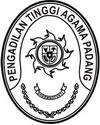 Nomor	: W3-A/       /KU.01/08/2022	31 Agustus 2023Lampiran	:	1 suratPerihal	:	Permohonan Persetujuan Revisi Anggaran 	  Satuan Kerja Pengadilan Agama ManinjauYth. Sekretaris MA RIc.q Kepala Biro Keuangan BUA MA-RIdi JakartaAssalamu’alaikum Wr. Wb.Sehubungan dengan surat Kuasa Pengguna Anggaran Pengadilan Agama Maninjau nomor W3-A15/1072/RA1.8/VIII/20223 tanggal 25 Agustus 2023 perihal Permohonan Persetujuan Revisi Anggaran Pengadilan Agama Maninjau, bersama ini kami teruskan surat tersebut dengan harapan dapat disetujui.Demikian disampaikan, atas perhatiannya diucapkan terima kasih.Wassalam,Plh. SekretarisIsmail, S.H.I, M.A.Tembusan:Ketua Pengadilan Tinggi Agama Padang sebagai laporan;Kuasa Pengguna Anggaran Pengadilan Agama Maninjau